                                     Obec Babice                                                             Tel.: 725 101 303                                                                                            
                                      Babice 3                                                                             Č.účtu:  15125711 / 0100                                                                                
                                      675 44 Lesonice	     	                                             E-mail: info@obecbabice.eu
                                       okr.Třebíč                                                                         Web: www.obecbabice.eu               
                                 IČ: 00375357       DIČ:CZ00375357                                     IDDS: u9fbter                                                           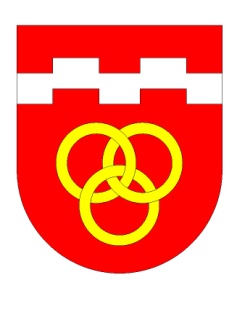 ------------------------------------------------------------------------------------------------------------------------------------------                                  POZVÁNKA na zasedání Zastupitelstva obce, které se koná v pondělí 15.7.2024 v 19.h.v kanceláři Obecního úřadu v Babicích.Program:          1. Zahájení         2.  Volba zapisovatele a ověřovatelů zápisu   3.  Schválení programu
  4.  Schválení zápisu a usnesení z minulého zasedání               5.  Nákup pozemku               6.  Různé                7. Závěr Jednání Zastupitelstva obce je veřejné                                      Petra Černá v.r.
                                                                                                             starostkav Babicích 8.7.2024		Vyvěšeno dne: 8.7.2024                                                          Sejmuto dne 16.7.2024